ОТЧЕТО РЕЗУЛЬТАТАХ САМООБСЛЕДОВАНИЯМУНИЦИПАЛЬНОГО БЮДЖЕТНОГО ДОШКОЛЬНОГО ОБРАЗОВАТЕЛЬНОГО УЧРЕЖДЕНИЯ ДЕТСКИЙ САД №50 КОМБИНИРОВАННОГО  ВИДА по состоянию на 1 августа 2016 г.Самообследование проводилось в соответствии с требованиями приказов Министерства образования и науки РФ от 14 июня 2013г. № 462 «Об утверждении Порядка проведения сомообследования образовательной организацией» и от 10 декабря 2013г. № 1324 «Об утверждении показателей деятельности образовательной организации, подлежащей самообследованию».Целью проведения самообследования ДОУ является обеспечение доступности и открытости информации о деятельности ДОУ. В процессе самообследования проводилась оценка образовательной деятельности, системы управления организации, содержания и качества подготовки воспитанников, качества кадрового, учебно-методического, материально-технической базы, функционирования  внутренней системы оценки качества образования, анализ показателей деятельности ДОУ.АНАЛИТИЧЕСКАЯ ЧАСТЬ Общая характеристика дошкольного учрежденияМуниципальное бюджетное дошкольное образовательное учреждение детский сад № 50 комбинированного вида расположен по адресу: 184606, Россия, Мурманская область, г. Североморск,  ул. Чабаненко, д. 7а.МБДОУ д/с № 50 введен в эксплуатацию в 10 октября 2011 года и рассчитан на 12 групп. Здание детского сада построено по новому проекту, двухэтажное. МБДОУ д/с № 50  осуществляет следующие основные виды деятельности: - реализация образовательных программ дошкольного образования;- осуществление присмотра и ухода за детьми;- реализация дополнительных общеразвивающих программ;- предоставление дошкольного образования детям-инвалидам в дошкольном    учреждении и на дому.  Образовательная деятельность ведется на основании бессрочной лицензии, выданной 20.10.2011., серия РО № 012847, регистрационный № 155-11. МБДОУ осуществляет так же дополнительные виды деятельности: - оказание первичной, в том числе доврачебной, врачебной и специализированной, медико-санитарной помощи при организации и выполнении следующих работ (услуг):при оказании первичной доврачебной медико-санитарной помощи в амбулаторных условиях по: вакцинации (проведению профилактических прививок);сестринскому делу в педиатрии;при оказании первичной врачебной медико-санитарной помощи в амбулаторных условиях по: вакцинации (проведению профилактических прививок);организации здравоохранения и общественному здоровью;педиатрии.Лицензия на осуществление медицинской деятельности от 20.03.2014.  № ЛО-51-01-001106.Учредителем МБДОУ д/с № 50 комбинированного вида является муниципальное образование ЗАТО г. Североморск. Функции и полномочия Учредителя исполняет структурное подразделение администрации муниципального образования ЗАТО г. Североморск со статусом юридического лица – Управление образования ЗАТО               г. Североморск.В ближайшем окружении от детского сада находится Муниципальное бюджетное общеобразовательное учреждение гимназия № 1.Структура и количество групп в 2015-2016 уч. году  (322 ребёнка)	В 2015-2016 учебном году в МБДОУ д/с № 50 функционировало 12 групп: 3 группы детей раннего возраста общеразвивающей направленности, 8 групп среднего и старшего дошкольного возраста общеразвивающей направленности, 1 группа детей старшего дошкольного возраста компенсирующей направленности.Охрана и укрепление здоровья детейДля сохранения и укрепления здоровья детей ведётся планомерная работа в соответствии с созданной в ДОУ программой «Здоровый дошкольник»:Программа «Здоровый дошкольник» реализуется в рамках основной образовательной программы МБДОУ д/с № 50. Работу по укреплению и сохранению здоровья воспитанников ведут квалифицированные педагоги: инструкторы по физкультуре, воспитатели, педагог-психолог, старшие медицинские сестры. 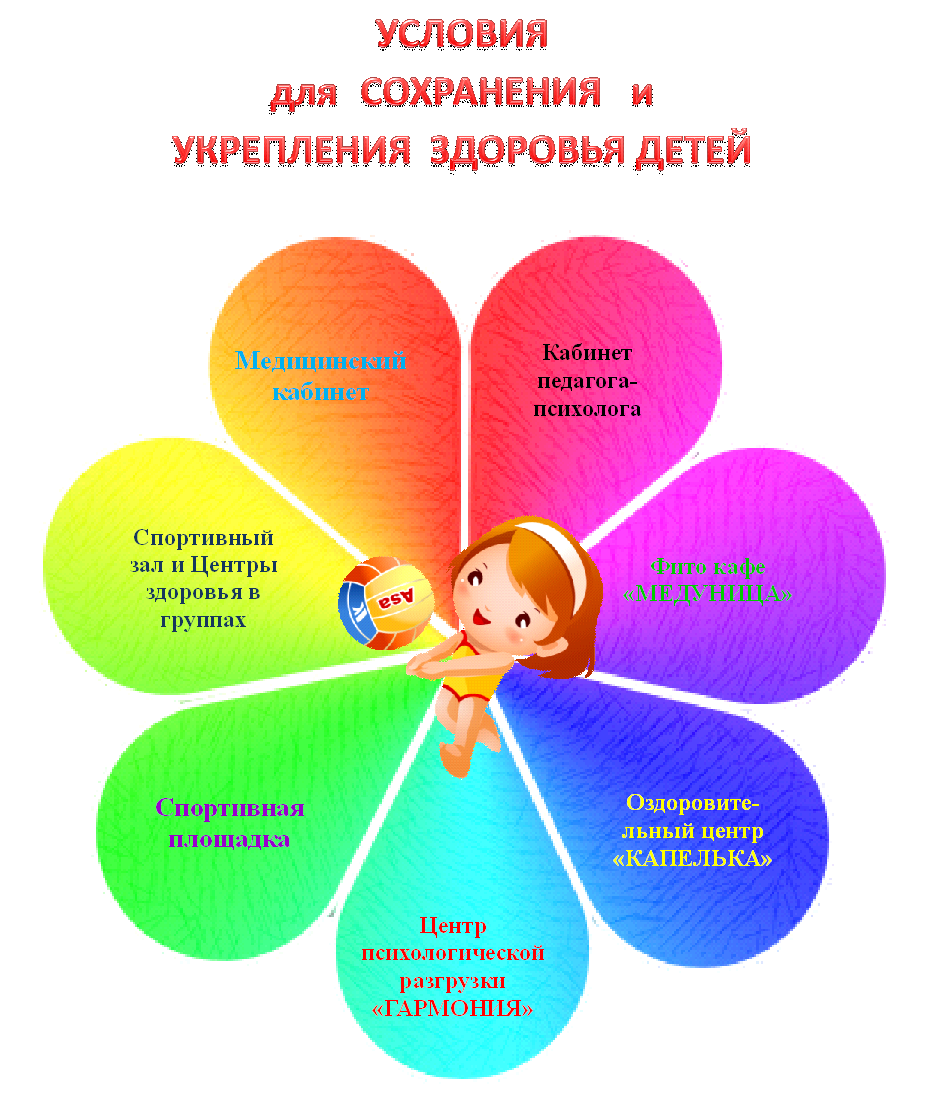 Налажена индивидуальная работа с детьми в соответствии с их группами здоровья и имеющимися диагнозами, работа ведётся в тесном контакте с педиатром детской городской поликлиники и врачами-специалистами; Проводится профилактическая работа с родителями детей раннего возраста по профилактике заболеваний в периоды адаптации, сезонного ОРВИ и гриппа;Своевременно проводится вакцинация детей и сотрудников против гриппа (в 2015-2016 уч. году были сделаны прививки от гриппа 35% детей и 100 % работников). Процент вакцинации детей против гриппа ежегодно растётПроводится работа с родителями по профилактике привода детей в детский сад с насморком и кашлем, с целью повышения осознания ответственности за здоровье детей;Ведётся работа по привитию детям основ ЗОЖ:- В комплексном тематическом планировании на 2015-2016 уч. год предусмотрена работа по темам «Зимние виды спорта», «Безопасное поведение в быту», «Здоровье – главная ценность», «Летняя спартакиада» - Функционируют кружки физкультурно-оздоровительного  направления:          Кружок «Остров тренажёров»  - 10 чел. Руководитель: инструктор по физической                    культуре Лаврентьева М.И.          Кружок «Я здоровье берегу – сам себе я помогу!» - 10 чел. Руководитель:          воспитатель Лебедева Е.Б.- В системе ведётся работа по закаливанию и профилактике простудных заболеваний в  Центре оздоровления «Капелька», в Центре оздоравливаются дети среднего и старшего дошкольного возраста. Центр работает по программе закаливания детей дошкольного возраста «Капитошка» Романчиной Л.П. (рецензия доцента кафедры ТиМФВ и С, кандидата пед.наук Чайникова С.А.), дополненной и переработанной в соответствии с ФГОС ДО, инструктором по физическому воспитанию Шерстюковой А.В.Педагогом-психологом в системе ведётся работа по сохранению и укреплению психического здоровья воспитанников, эффективной работе педагога способствует замечательная материально-техническая база учреждения, в распоряжении педагога-психолога имеется кабинет со всем необходимым оборудованием, Центр сенсорного развития «Мозайка» (зона активной деятельности), Центр психологической разгрузки «Гармония» (зона релаксации).В фитокафе «Медуница» ведётся приём кислородного коктейля, фито чая. Кислородный коктейль дети принимают два раза в год курсами по две недели.Медицинское обслуживание детейМедицинское обслуживание детей в МБДОУ обеспечивается медицинским персоналом в соответствии с требованиями действующего законодательства в  сфере здравоохранения.    Медицинский персонал располагается в медицинском блоке учреждения состоящем из кабинета старших медицинских сестер, процедурного кабинета, изолятора с двумя изоляциями каждая на два места.         Для удобства семей, дети которых посещают МБДОУ д/с № 50, дошкольное учреждение оформило медицинскую лицензию на право осуществления вакцинации воспитанников. Вакцинация детей производится после осмотра врача-педиатра, медицинским персоналом проводится необходимое наблюдение за детьми после прививки.	Так же, дошкольное учреждение предоставляет возможность для осмотра детей врачом-педиатром и врачами-специалистами. Медицинский персонал курирует прохождение медицинской комиссии воспитанниками выпускных групп, для поступления в школу.Анализ контингента воспитанников показал, что в детском саду преобладают дети со второй группой здоровья, возросло количество детей с первой группой здоровья; большое количество детей с нарушением и недоразвитием речи, имеются дети с нарушениями в развитии опорно-двигательного аппарата. Группу компенсирующей направленности для детей с ЗПР посещал 1 ребёнок-инвалид, 1 ребёнок-инвалид посещал среднюю  группу и 1  ребёнок-инвалид посещал младшую группу. К концу учебного года в МБДОУ д/с № 50 остался один ребёнок-инвалид в средней группе.Адаптация детей раннего возрастаВ 2015 году все дети в четырёх (1 и 2 раннего возраста, 2-х младших)  группах успешно прошли адаптацию, за счет правильной организации адаптационного периода. При подготовке к адаптационному периоду был составлен план мероприятий по сопровождению родителей каждого ребенка.		Проведено анкетирование родителей на предмет готовности ребенка к ДОУ. Обработано 45 анкет родителей. Выявлено следующее:96%  (семей) - по мнению родителей, дети готовы к посещению детского сада.4% (семей) – не уверены, что дети готовы к детскому саду.		Данные показатели помогли дифференцировать работу педагогов с детьми и  родителями. 		Для родителей были разработаны мероприятия:1. Родители были познакомлены с адаптационными листами, состоящими из описания динамики адаптации. 2. Родителям были выданы рекомендации в виде буклетов.3. Познакомили с вариантами введения ребенка в группу.		Педагогом – психологом в ходе посещения групп было проведено исследование социальных навыков  детей каждой группы по следующим параметрам:уверенность в себе;самостоятельность, инициатива;способность устанавливать отношения со взрослыми;эмоциональная чувствительность;усвоение простейших норм и правил поведения в коллективе.		На основе анализа результатов исследования были разработаны рекомендации для воспитателей и музыкальных руководителей по осуществлению индивидуального подхода к ребенку.		На момент адаптационного периода воспитателями групп заполнялись адаптационные листы на каждого ребенка, которые включали в себя наблюдение следующих параметров в поведении детей:Эмоциональное состояние ребенка.Социальные контакты.Сон ребенка.Аппетит ребенка.		Анализируя заполненные воспитателями адаптационные листы, были определены поведенческие реакции детей и их уровень адаптации.		Для детей со средней и усложненной степенью адаптации для облегчения привыкания к условиям детского сада, разработаны и реализовывались в течении года следующие рекомендации:Осуществлять в системе психолого - педагогическое наблюдение за детьми, имеющими среднюю адаптацию;Проводить занятия с детьми, используя программу А.С. Рогожиной «Занятия психолога с детьми 1.5 - 3 лет в период адаптации к ДОУ»;Проводить консультации для воспитателей в целях психолого-педагогического образования;Осуществлять психолого-педагогическое наблюдение за работой воспитателей в рамках их работы с детьми, имеющими поведенческие проблемы;Индивидуальные консультации с родителями;Провести серию консультаций в рамках работы родительского клуба «Аистенок» в целях психолого- педагогического образования.Особенности организации образовательного процессаСодержание образования в МБДОУ определяется основной образовательной программой дошкольного образования, которая Содержание образования и организация образовательной деятельности в ДОО, обеспечивающих развитие личности детей дошкольного возраста в разных видах общения и деятельности с учетом их возрастных, индивидуальных психологических и физиологических особенностей, определяется Образовательной программой, реализуемой в соответствии с федеральным государственным образовательным стандартом дошкольного образования и разработанной с учётом:примерной основной образовательной программы дошкольного образования «От рождения до школы», под редакцией Н.Е. Вераксы, Т.С. Комаровой, М.Л. Васильевой;адаптированной программы коррекционно-развивающей работы в группе компенсирующей направленности для детей с задержкой психического развития, разработанной с учетом содержания программы компенсирующей направленности «Подготовка к школе детей с задержкой психического развития», под редакцией С.Г.Шевченко;вариативной программы «Безопасность»  Р.Б. Стеркиной, О.Л. Князевой, Н.Н. Авдеевой;вариативной программы музыкального образования «Ладушки» И. Каплуновой К. Новоскольцевой.В основу Программы положена концепция психологического возраста как этапа, стадии детского развития, характеризующегося своей структурой и динамикой.Организация деятельности взрослых и детей по реализации и освоению Программы осуществляется  в двух основных моделях организации образовательного процесса – совместной деятельности взрослого и детей и самостоятельной деятельности детей. Решение образовательных задач в рамках первой модели – совместной деятельности взрослого и детей -  осуществляется как в виде непосредственно образовательной деятельности (не сопряженной с одновременным выполнением педагогами функций  по присмотру и уходу за детьми), так и в виде образовательной деятельности, осуществляемой в ходе режимных моментов (решение образовательных задач сопряжено с одновременным выполнением функций  по присмотру  и уходу за детьми – утренним приемом детей, прогулкой, подготовкой ко сну, организацией питания и др.). Непосредственно образовательная деятельность реализуется через  организацию различных видов детской деятельности (игровой, двигательной, познавательно-исследовательской, коммуникативной, продуктивной, музыкально-художественной, трудовой, а также чтения художественной литературы) или их интеграцию с  использованием разнообразных форм и методов работы, выбор которых осуществляется педагогами самостоятельно в зависимости от контингента детей, уровня освоения Программы  и  решения конкретных образовательных задач. Проведение занятий как основной формы организации учебной деятельности детей  (учебной модели организации образовательного процесса) используется в возрасте не ранее 6 лет.  Условия осуществления образовательного процесса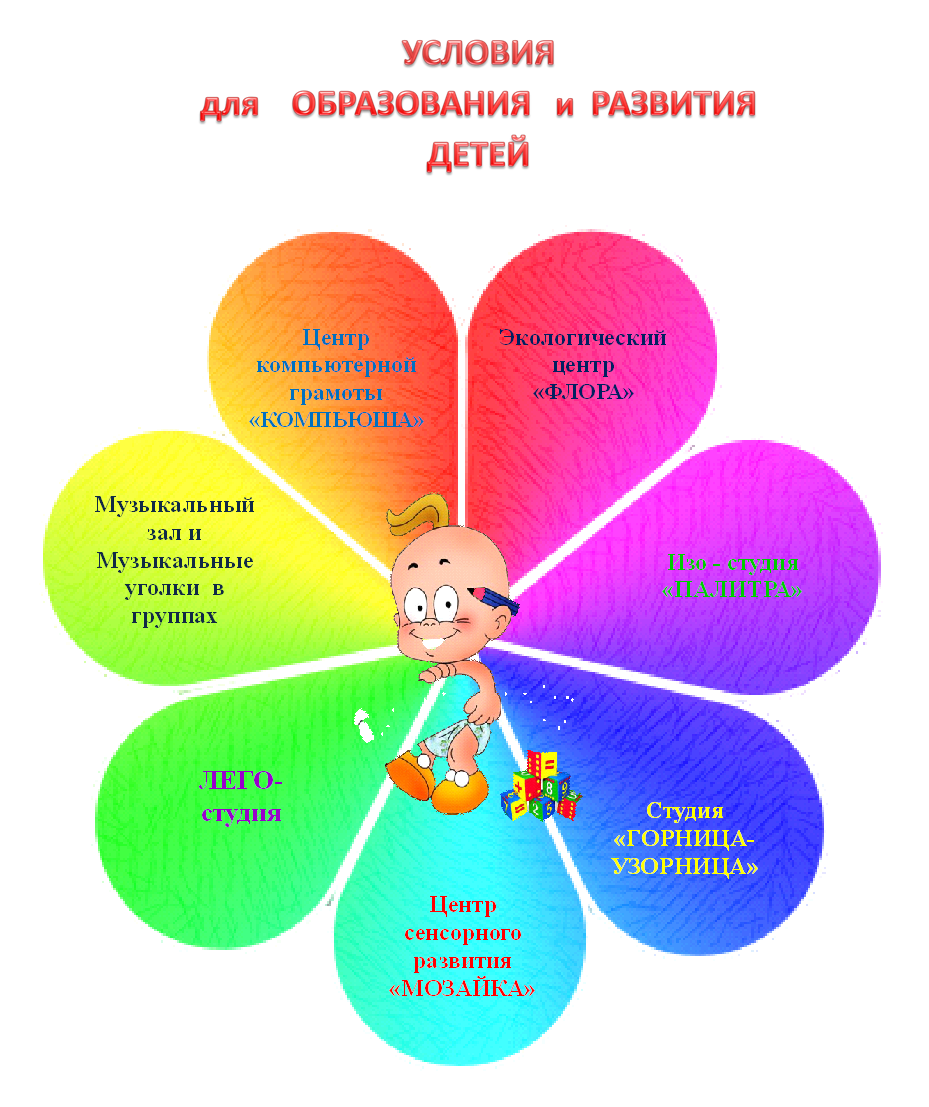 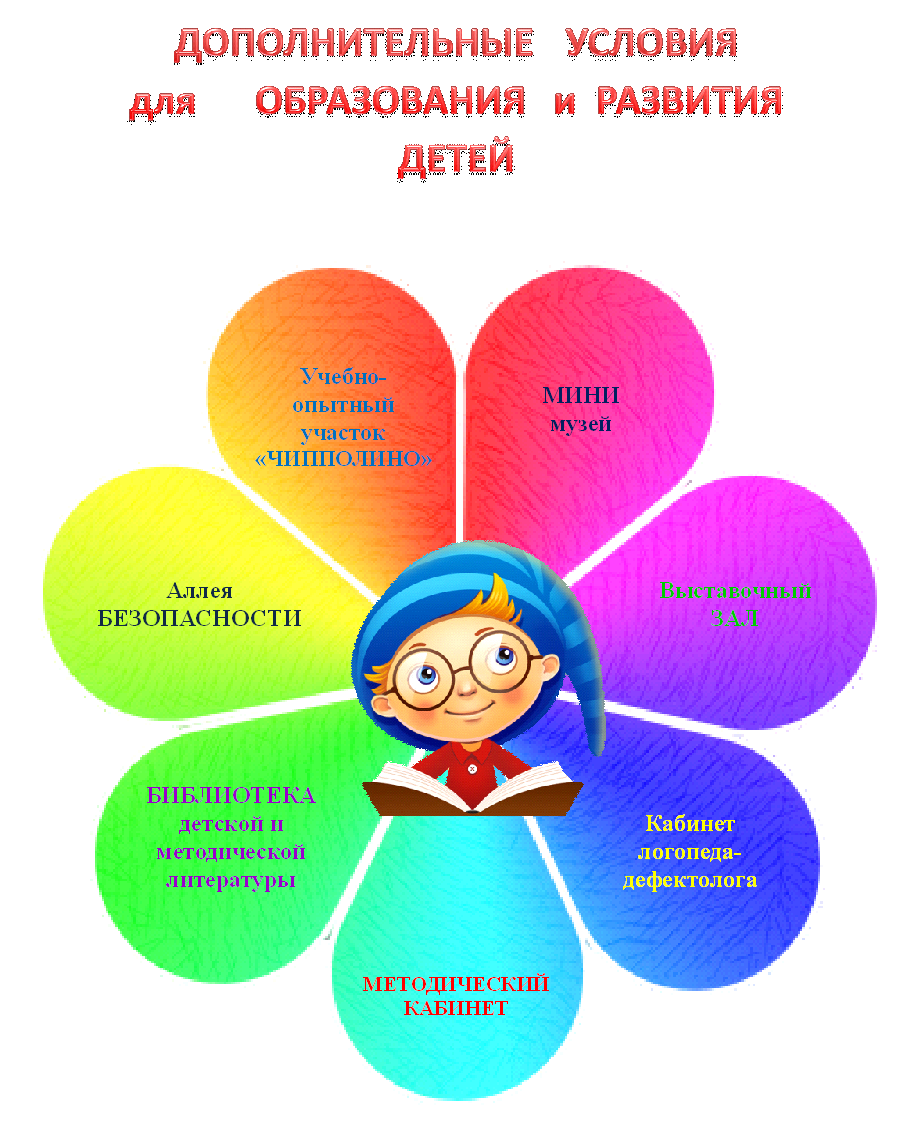 Кадровое обеспечение реализации образовательной программы МБДОУ д/с № 50 24  воспитателя  учитель-логопед  учитель-дефектолог  педагог-психолог  2 инструктора по физическому              воспитанию  2 музыкальных  руководителя  воспитатель по изобразительной           деятельности  воспитатель Центра игровой          поддержкиВозраст педагогов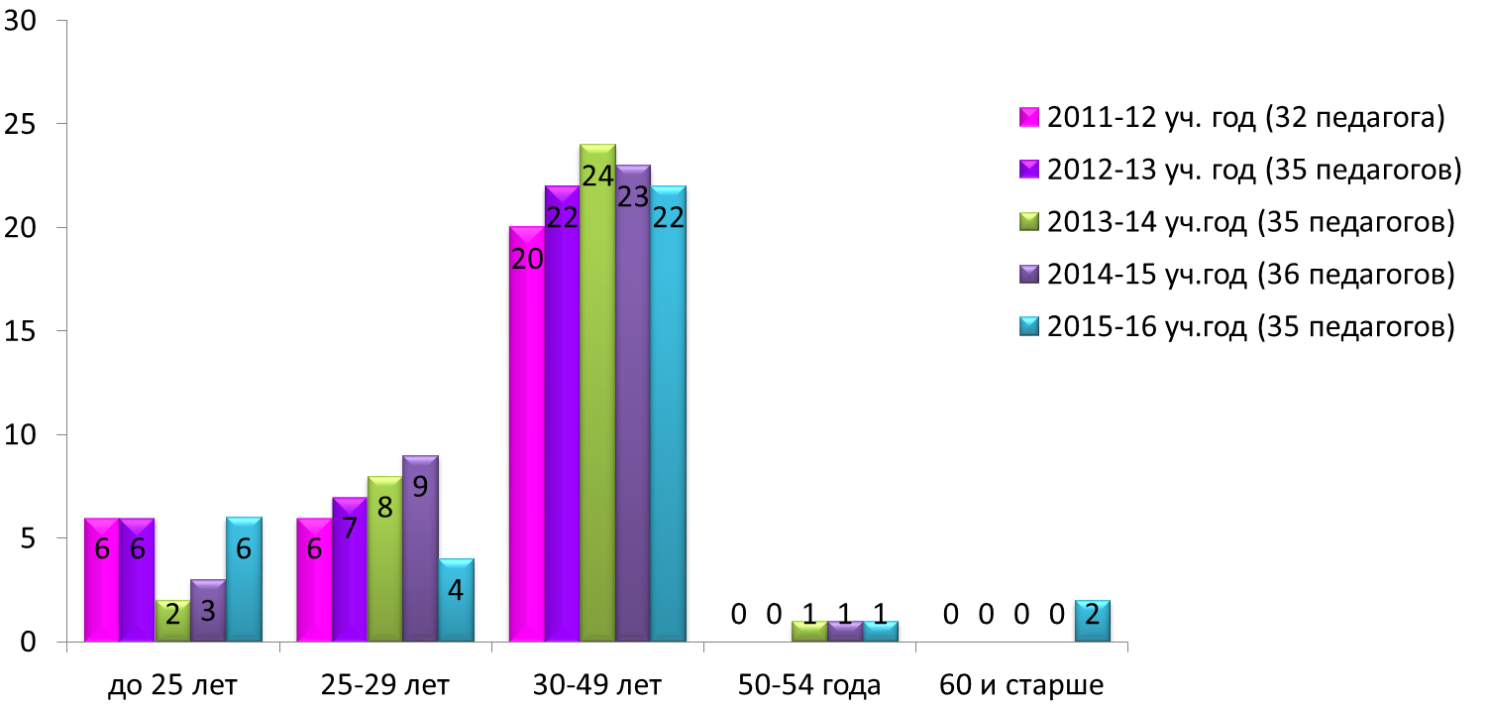 Уровень образования педагогов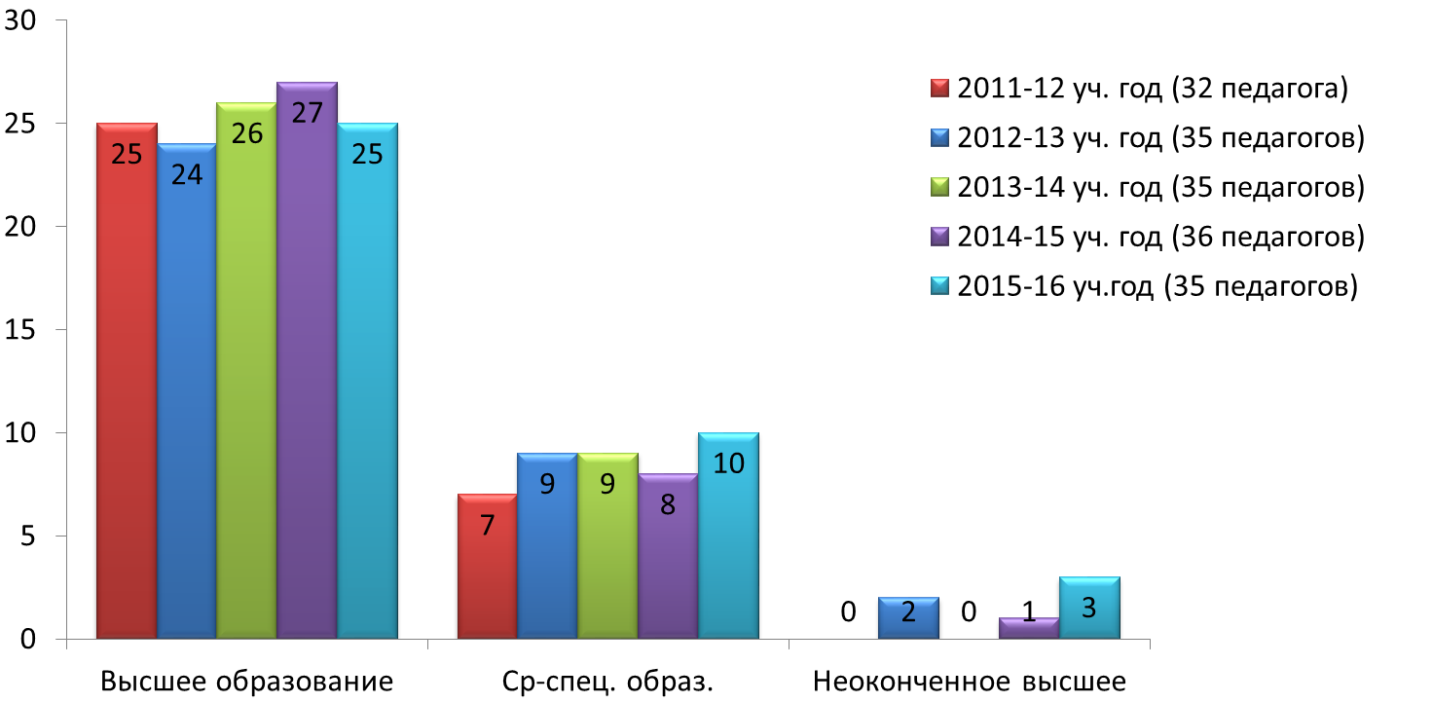 Специализация педагогов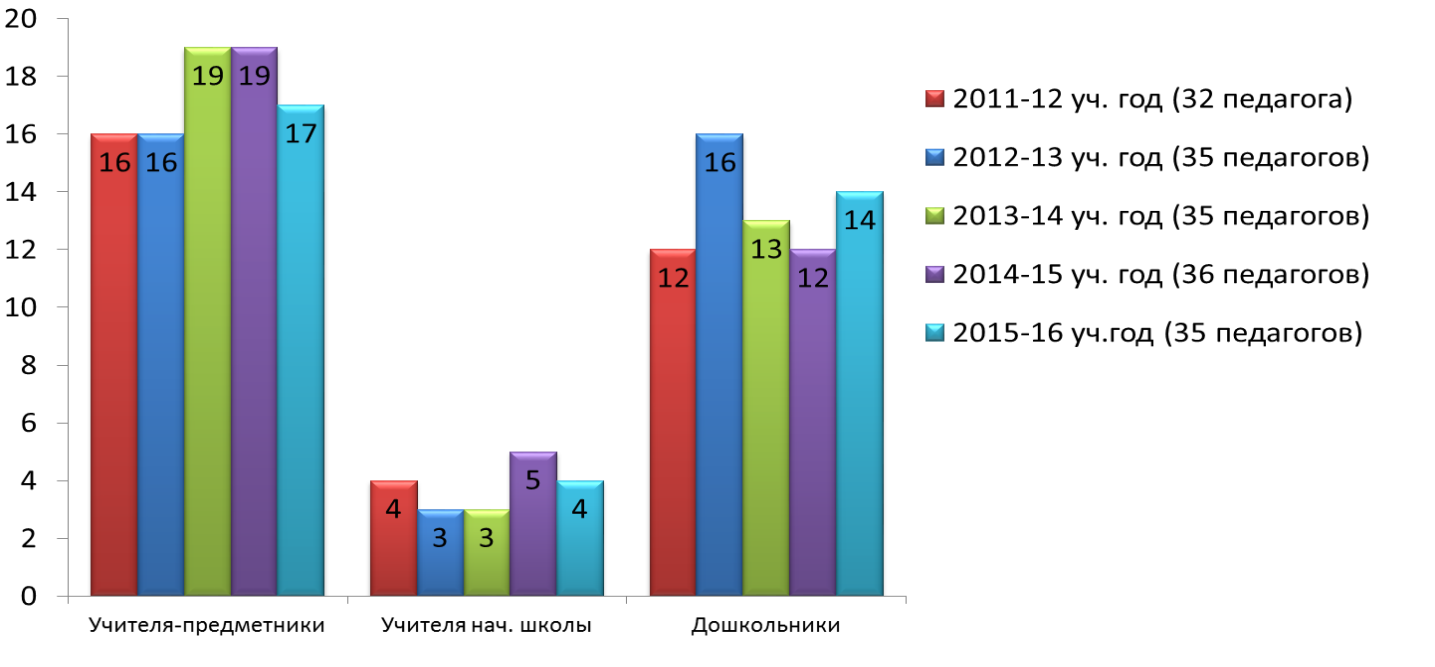 Педагогический стаж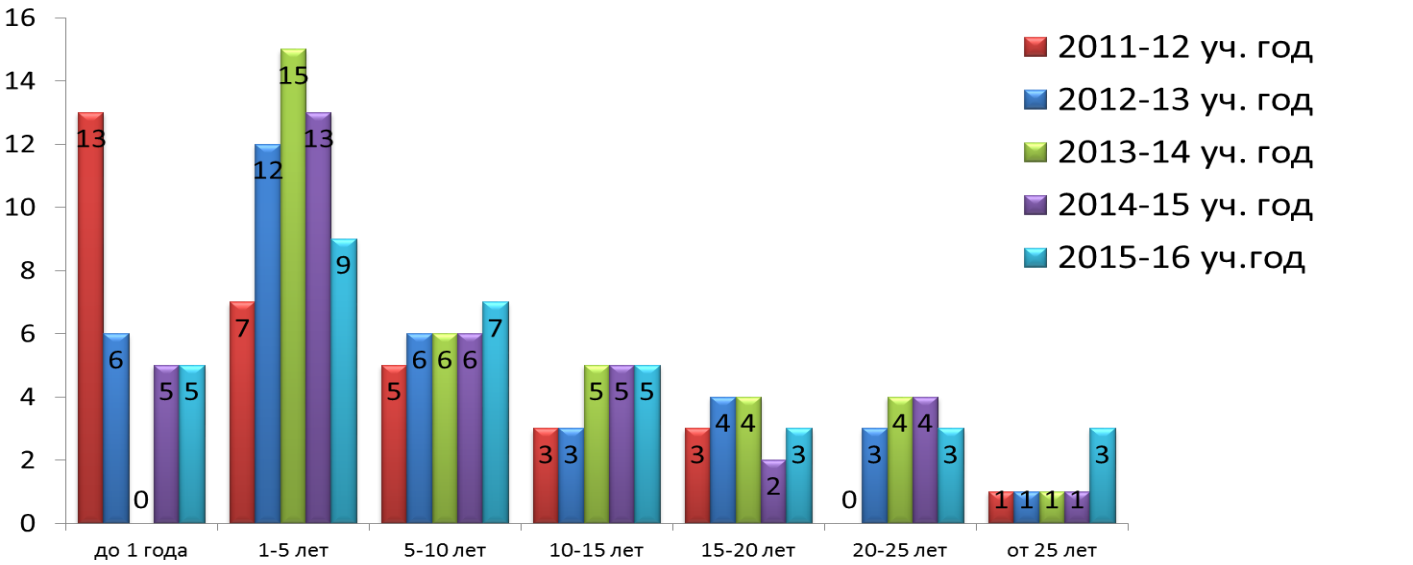 Квалификация педагогов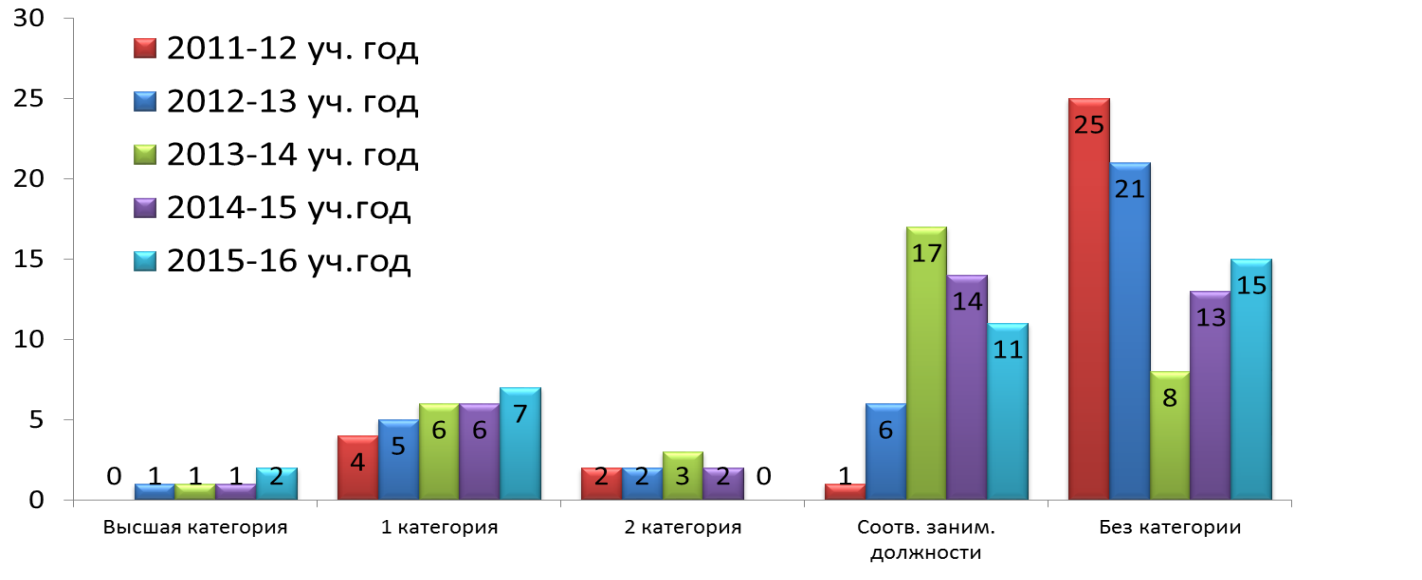 % аттестованных педагогов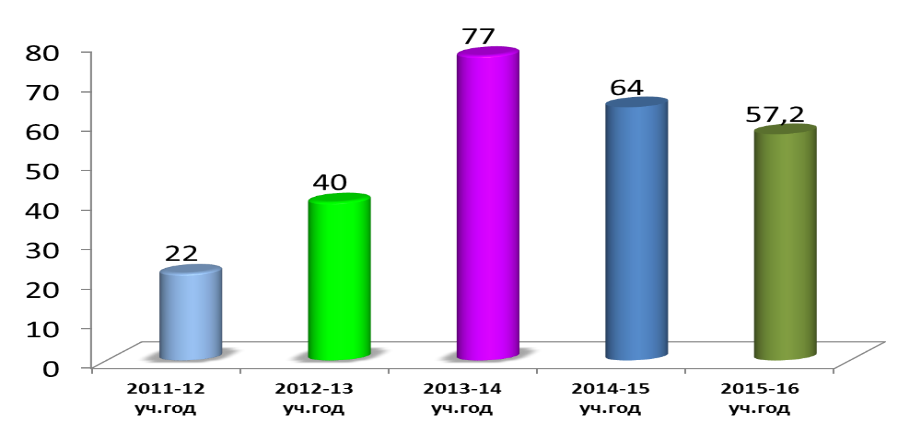 % педагогов, прошедших курсовую подготовку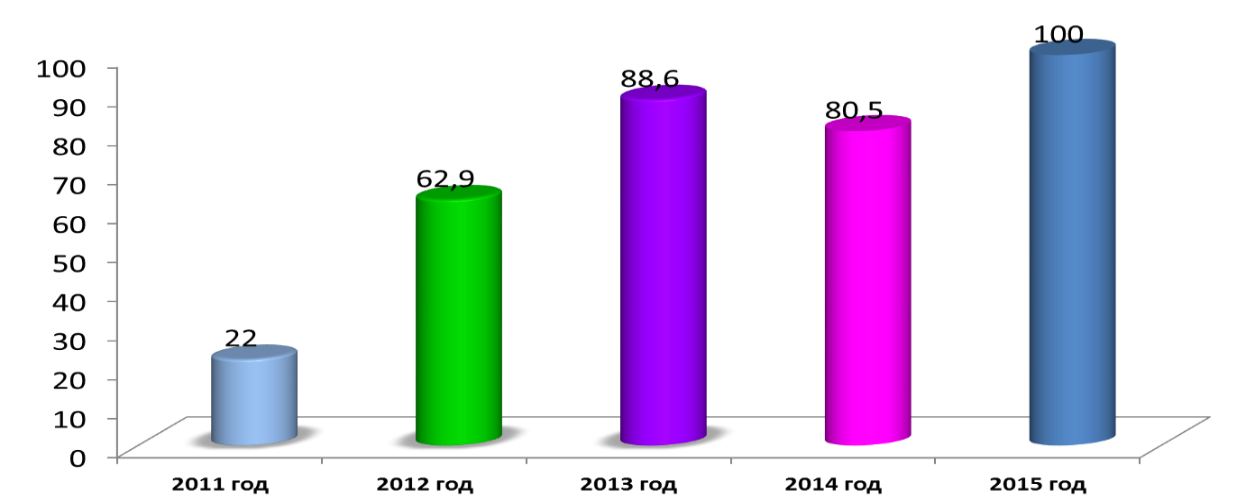 По результатам анкетирования родителей (законных представителей) воспитанников, педагогический рейтинг по учреждению составляет в среднем 89 % положительных ответов.Все созданные условия позволяют успешно решать задачи образовательной программы по всем направлениям образовательных областей.УРОВЕНЬ ОСВОЕНИЯ 
КОМПЛЕКСНОЙ ПРОГРАММЫ ДОШКОЛЬНОГО ОБРАЗОВАНИЯ
ВЫПУСКНИКАМИ МБДОУ д/с № 50 комбинированного видапо итогам 2015-2016 уч. годаУРОВЕНЬ ОСВОЕНИЯПРОГРАММ ДОПОЛНИТЕЛЬНОГО ОБРАЗОВАНИЯВЫПУСКНИКАМИ МБДОУ д/с № 50 комбинированного видаПО ИТОГАМ   2015-2016  УЧЕБНОГО ГОДАЦЕНТР  ИГРОВОЙ ПОДДЕРЖКИ РЕБЁНКАВ МБДОУ д/с № 50 создан Центр игровой поддержки ребёнка. Центр осуществляет психолого – педагогическую деятельность, направленную на всестороннее развитие детей в возрасте от 6 месяцев до 3-х лет на основе современных методов организации игровой деятельности.Цель создания ЦИПР – развитие детей раннего возраста на основе использования в практике воспитания современных игровых технологий, оказание психолого – педагогической помощи родителям, адаптация ребёнка к поступлению в дошкольное образовательное учреждение.Основными задачами ЦИПР являются:оказание содействия в социализации детей раннего дошкольного возраста на основе организации игровой деятельности;обучение родителей (законных представителей) выбору оптимальных методов и средств по развитию детей с ограниченными возможностями здоровья;обучение родителей (законных представителей) и специалистов дошкольных образовательных учреждений способам применения различных видов игровых средств обучения, организация на их основе развивающих игр и игрового взаимодействия с детьми;разработка индивидуальных программ игровой поддержки и организации психолого – педагогического сопровождения ребёнка;консультирование родителей (законных представителей) по созданию развивающей среды в условиях семейного воспитания;ознакомление  родителей и специалистов дошкольных образовательных учреждений с современными видами игровых средств обучения.Списочный состав ЦИПР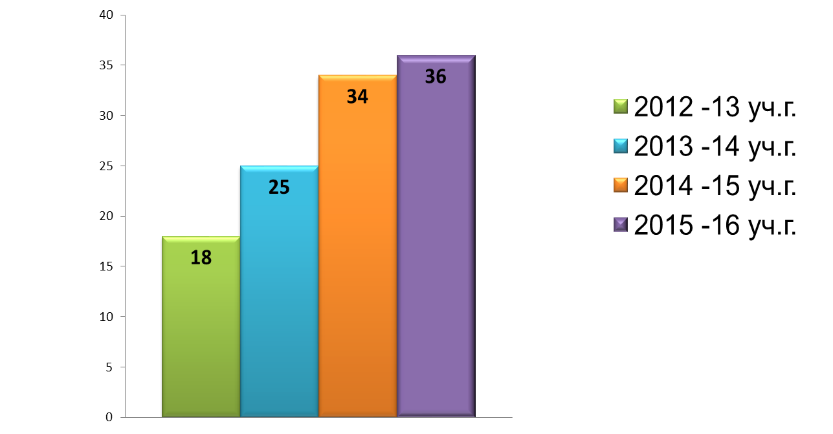 Мониторинг освоение программы ЦИПР «Аистята»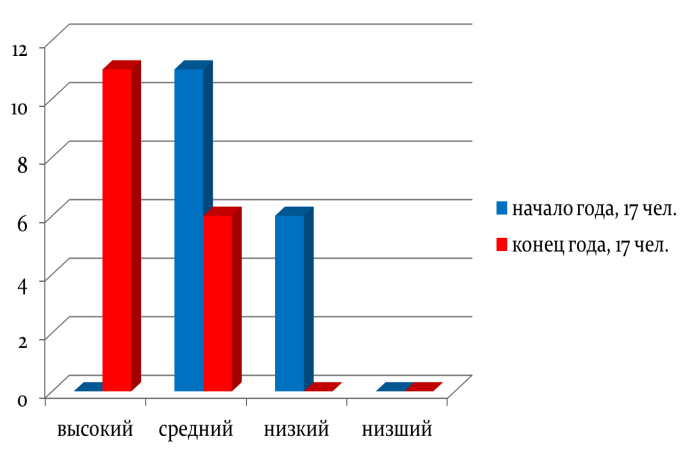 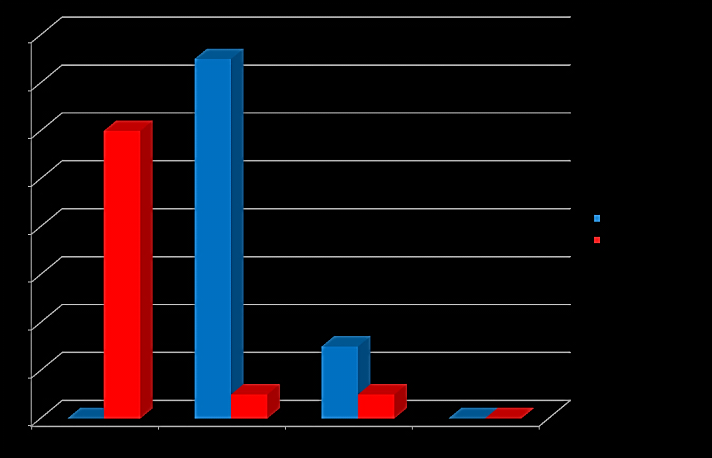 1 подгруппа  (от 6 мес. – до 2 лет)                                                               2 подгруппа     (2-3 года)ОРГАНИЗАЦИЯ ВЗАИМОДЕЙСТВИЯ С СОЦИАЛЬНЫМИ ПАРТНЕРАМИПедагогический коллектив МБДОУ взаимодействует с социокультурными объектами по обеспечению единства культурного и образовательного пространства. Взаимодействие осуществляется  со следующими организациями:МБОУ  гимназия №1ГОАУСОН «Комплексный центр социального обслуживания населения ЗАТО г.Североморск»МБОУДОД ДМЦ им. В. ПикуляМБУК  «Североморская центральная детская библиотека»МБУК Североморский музейно – выставочный комплексМБОУ ДОД ДЮСШ -3РАБОТА С РОДИТЕЛЯМИ (ЗАКОННЫМИ ПРЕДСТАВИТЕЛЯМИ)  В основу совместной деятельности семьи и дошкольного учреждения заложены следующие принципы:открытость дошкольного учреждения для родителей;систематичность и постоянство взаимодействия;взаимное доверие и уважение  во взаимоотношениях педагогов и родителей;дифференцированный подход к каждой семье.Задачи ДОУ по работе с семьями воспитанников:Формирование психолого - педагогических знаний родителей.Изучение запросов, потребностей и уровня удовлетворённости родителей ДОУ в области предоставляемых образовательных услуг.Приобщение родителей к участию  в жизни ДОУ.Оказание помощи семьям воспитанников в развитии, воспитании и обучении детей.Изучение и пропаганда лучшего семейного опыта.Развитие творческого потенциала семей воспитанников.Формы взаимодействия с семьями воспитанников ДОУ:Родительские собрания групп (вводно-организационные, организационные, тематические, итоговые и т.п.)Общие родительские собранияДни открытых дверейИнформирование и обратная связь через сайт ДОУПроектыАкцииКонкурсыКлуб «Заинтересованных родителей»Совместные праздникиПоходы и экскурсииТворческие мастерские (оформление выставок семейного творчества, семейных коллекций, мини-музеев и т.д.)Индивидуальные консультации (по запросам родителей или инициативе педагога)Оформление наглядной информации (буклеты, брошюры,  стенды, газеты, папки-передвижки, фотовыставки и т.д.)В 2015 – 2016 уч.г. организованы и проведены  творческие проекты с привлечением родителей: «Хоровод снеговиков» «Спаси ребенка»«Мир полон доброты» Ландшафтный дизайн участков «Цветущий детский сад»«Педагогический рейтинг» (воспитатель глазами родителей)ОРГАНИЗАЦИЯ ПИТАНИЯПитание является одним из важнейших факторов, который повышает сопротивляемость организма к заболеваниям, благотворно влияет на физическое и нервно-психическое развитие  детей, способствует повышению работоспособности и успеваемости,   умственному развитию, создает условия для адаптации ребенка  к окружающей среде.  В  МБДОУ д/с № 50,   организовано 5-и разовое питание согласно 10-дневному меню и организации режима дня в соответствии с возрастом.  Ассортимент блюд и кулинарных изделий, на основе которого сформировано примерное меню МБДОУ  д/с № 50, включает в себя только те блюда, которые по своим рецептурам и технологии приготовления соответствуют научно обоснованным гигиеническим требованиям к питанию детей дошкольного возраста.  В соответствии с  состоянием здоровья детей и рекомендациями педиатра и узких специалистов вводятся замены продуктов питания для детей с аллергическими заболеваниями.Основными принципами  организации  питания  в МБДОУ являются: - Максимальное разнообразие пищевых рационов, которое достигается путем использования достаточного ассортимента продуктов и различных способов кулинарной обработки.- Соответствие энергетической ценности рациона энергозатратам ребенка.- Сбалансированность в рационе всех заменимых и незаменимых пищевых веществ.- Правильная технологическая и кулинарная обработка продуктов, направленная на сохранность их исходной пищевой ценности, а также высокие вкусовые качества блюд.- Учёт индивидуальных особенностей питания детей с отклонениями в состоянии здоровья.- Оптимальный режим питания, обстановка, формирующая у детей навыки культуры приема пищи.- Соблюдение гигиенических требований к организации питания детей.ОБЕСПЕЧЕНИЕ БЕЗОПАСНОСТИ ВОСПИТАННИКОВДля обеспечения безопасности МБДОУ д/с № 50 оборудован специальной автоматической системой пожарной сигнализации, которая в 2015 году подключена к централизованному пульту пожарной команды. Дошкольное учреждение оснащено системой видеонаблюдения, включающая в себя 26 камер, установленных на здании и в здании детского сада. Имеются кнопки экстренного вызова полиции, заключен договор  с организацией, осуществляющей вневедомственную охрану, на оперативное прибытие охраны в случае срабатывания «тревожной» кнопки. Имеются средства пожаротушения, средства защиты от химической  радиоактивной опасности. Разработан Паспорт безопасности, в котором отражен план действий сотрудников МБДОУ в случае возникновения чрезвычайной ситуации. Разработан Паспорт дорожной безопасности. Своевременно производятся необходимые инструктажи и обучение персонала по выполнению норм охраны труда, техники безопасности, пожарной безопасности, антитеррористической безопасности, гражданской обороны.Организовано дежурство сторожей в ночное время и выходные дни.Территория МБДОУ освещена, регулярно осматривается на предмет безопасности, подъездные пути закрыты.Для организации безопасного пребывания воспитанников и сотрудников в МБДОУ д/с № 50, имеется должность «заместителя заведующего детским садом по обеспечению безопасности».ФИНАНСОВО-ЭКОНОМИЧЕСКАЯ ДЕЯТЕЛЬНОСТЬРаспределение объема средств организации по источникам их полученияРасходы организацииЗаведующий детским садом              			                              О. А. Кузьменкоуч.годкол-во детей прошедших адаптациюлёгкаясредняяусложнённаядезадаптация2012 - 20135639 %47 %14 %02013 - 20146438 %49%13 %02014 - 20155275 %25 %002015 - 20164575 %22 %3 %0ГодВыпущено в школуВыпущено в школуРеализуемая программаУровень освоения выпускникамиреализуемой программыУровень освоения выпускникамиреализуемой программыУровень освоения выпускникамиреализуемой программыУровень освоения выпускникамиреализуемой программыУровень освоения выпускникамиреализуемой программыУровень освоения выпускникамиреализуемой программыГодВыпущено в школуВыпущено в школуРеализуемая программаусвоилиусвоилиусвоили частичноусвоили частичноне усвоилине усвоилиГодКоличе-стводетей% от общегокол-вадетейРеализуемая программакол-водетей%кол-водетей%кол-водетей%2013-2014269,3«Основная образовательная программа МБДОУ д/с № 50 комбинированного вида», разработанная с учётом примерной основной образовательной программы дошкольного образования «От рождения до школы», под редакцией Н.Е. Вераксы, Т.С. Комаровой, М.Л. Васильевой.1246,21453,8002014-20153010,2«Основная образовательная программа МБДОУ д/с № 50 комбинированного вида», разработанная с учётом примерной основной образовательной программы дошкольного образования «От рождения до школы», под редакцией Н.Е. Вераксы, Т.С. Комаровой, М.Л. Васильевой.1653,31446,7002015-20165818,4«Основная образовательная программа МБДОУ д/с № 50 комбинированного вида», разработанная с учётом примерной основной образовательной программы дошкольного образования «От рождения до школы», под редакцией Н.Е. Вераксы, Т.С. Комаровой, М.Л. Васильевой.3458,62339,711,7Направление деятельностиНаименованиедополнительных услугПрограммыдополнительного образованияОхватдетейОхватдетейУровень освоения программУровень освоения программУровень освоения программНаправление деятельностиНаименованиедополнительных услугПрограммыдополнительного образованиякол-во%УУЧНУЕстествено-научноеКружок «В стране «Компьюте-рии»» Руководитель: воспитатель ЦИПР Александрова О.В.Программа дополнительного образования «В стране «Компьютерии»  (Модифицированная программа обучения детей компьютерной грамоте, составленная на базе методических рекомендаций к курсу информатики для дошкольников комплексной  программы «Детский сад - 2100»  «Всё по полочкам», М.:Баласс, 2010) А.В.Горячевой, Н.В.Ключ.5810035(68,4)23(39,6)-Естествено-научноеКружок «Росток»Руководитель: воспитатель Березина О.В.Программа дополнительного образования «Росток» (Модифицированная программа экологического воспитания, составленная на базе парциальной программы экологического воспитания дошкольников «Юный Эколог» С.Н. Николаева, Мозайка-Синтез, 2010. 813,96 (75 %)2(25 %)-Естествено-научноеКружок «Робот Роберт»Руководитель: воспитатель ИЗО и ЛЕГО студий  Хирная Ю.А.Программа дополнительного образования «В стране «Компьютерии»  (Модифицированная программа обучения основам робототехники составленная на базе методических рекомендаций Л.В. Куцаковой «Конструирование и ручной труд в ДОУ» Москва : Мозаика-Синтез, 2010. – 55; и методического пособия М.С. Ишмаковой «Конструирование в дошкольном образовании в условиях введения ФГОС» Всерос. уч.-метод. центр образоват. робототехники. — М.: Изд.-полиграф. центр «Маска», 2013. — 100 с.11198 (72 %)3 (28 %)-Физкультурно-оздоровите-льноеКружок  «Остров тренажёров»Программа дополнительного образования детей  «Остров тренажёров» (Модифицированная спортивно-оздоровительная программа, созданная на базе программно-методических материалов Н.Ч.Железняк «Занятия на тренажёрах в детском саду» - М.: Издательство «Скрипторий 2003», 2009.11198 (72 %)3 (28 %)-Художественно-эстетическоеКружок «Жар-птица» Руководитель: Руководитель: воспитатель ИЗО и ЛЕГО студий  Хирная Ю.А.Программа дополнительного образования«Жар-птица» (Модифицированная программа ознакомления детей дошкольного возраста с нетрадиционными техниками изобразительной деятельности, составленная на базе программно-методических материалов Р.Г.Казаковой, Л.Г.Беляковой из учебного пособия «Детская одарённость» (Гриф УМО вузов РФ о педагогическому образованию от 11.02.1997 г.)1220,710(83,3)2(16,7)-Художественно-эстетическоеКружок  «Золотая иголочка»Руководитель: воспитатель Скочко Н.А.Авторская  программа дополнительного образования по обучению детей дошкольного возраста (4-7 лет) ручной вышивке. Мудрик О.В. «Золотая иголочка»1017,37(70 %)3(30 %)-Художественно-эстетическоеКружок «Путешествие в  сказку»Руководитель: воспитатель Яковлева И.К.Программа дополнительного образования«Путешествие в сказку» (Модифицированная программа ознакомления дошкольников с художественной литературой, составленная на базе методических материалов Ушаковой О.С., Н.В.Гавриш из учебного пособия «Знакомим дошкольников с литературой». Конспекты занятий.М.: ТЦ Сфера, 2003.111911(100 %)--Наименование показателейФактически(тыс.)Объем средств организации - всего47947,5бюджетные средства - всего44820в том числе бюджета:федерального-субъекта Российской Федерации24730,1местного20089,9внебюджетные средства (родительская плата)3127,5Наименование показателейФактически(тыс.)Расходы организации - всего49416,6в том числе: оплата труда26854,4из нее: педагогического персонала16509,7начисления на оплату труда7927,9питание5816,5услуги связи71,3транспортные услуги19коммунальные услуги3284,5услуги по содержанию имущества1399,3прочие затраты4043,7Инвестиции, направленные на приобретение основных фондов498,8